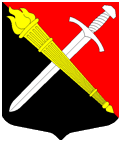 АДМИНИСТРАЦИЯМуниципальное образование Тельмановское сельское поселение Тосненского района Ленинградской областиП О С Т А Н О В Л Е Н И Е«30» мая 2022 г.                                                                                               №98О внесении дополнения в постановление администрации от 24 декабря 2018 г. № 241 «О закреплении за администрацией муниципального образования Тельмановское сельское поселение Тосненского района Ленинградской области полномочий главного администратора доходов бюджета муниципального образования Тельмановское сельское поселение Тосненского района Ленинградской области»Администрация муниципального образования Тельмановское сельское поселение Тосненского района Ленинградской областиПОСТАНОВЛЯЕТ:Внести в п.2 постановления администрации от 24 декабря 2018 г. № 241 «О закреплении за администрацией муниципального образования Тельмановское сельское поселение Тосненского района Ленинградской области полномочий главного администратора доходов бюджета муниципального образования Тельмановское сельское поселение Тосненского района Ленинградской области» следующее дополнение:2. Настоящее постановление вступает в силу с момента подписания и действует с 01.01.2022 г.3. Настоящее постановление подлежит опубликованию на официальном сайте.	4. Контроль за исполнением настоящего постановления оставляю за собой.Глава администрации                                                                                С.А. Приходько008 2 02 20299 10 0000 150Субсидии бюджетам сельских поселений на обеспечение мероприятий по переселению граждан из аварийного жилищного фонда, в том числе переселению граждан из аварийного жилищного фонда с учетом необходимости развития малоэтажного жилищного строительства, за счет средств, поступивших от государственной корпорации - Фонда содействия реформированию жилищно- коммунального хозяйства